ЗавданняВиконай завдання  підручника на стор. 143. Віднови вигляд намиста, скориставшись алгоритмом. Запрограмуй малювання намиста в Скретчі. Надішли вчителю з назвою Намисто.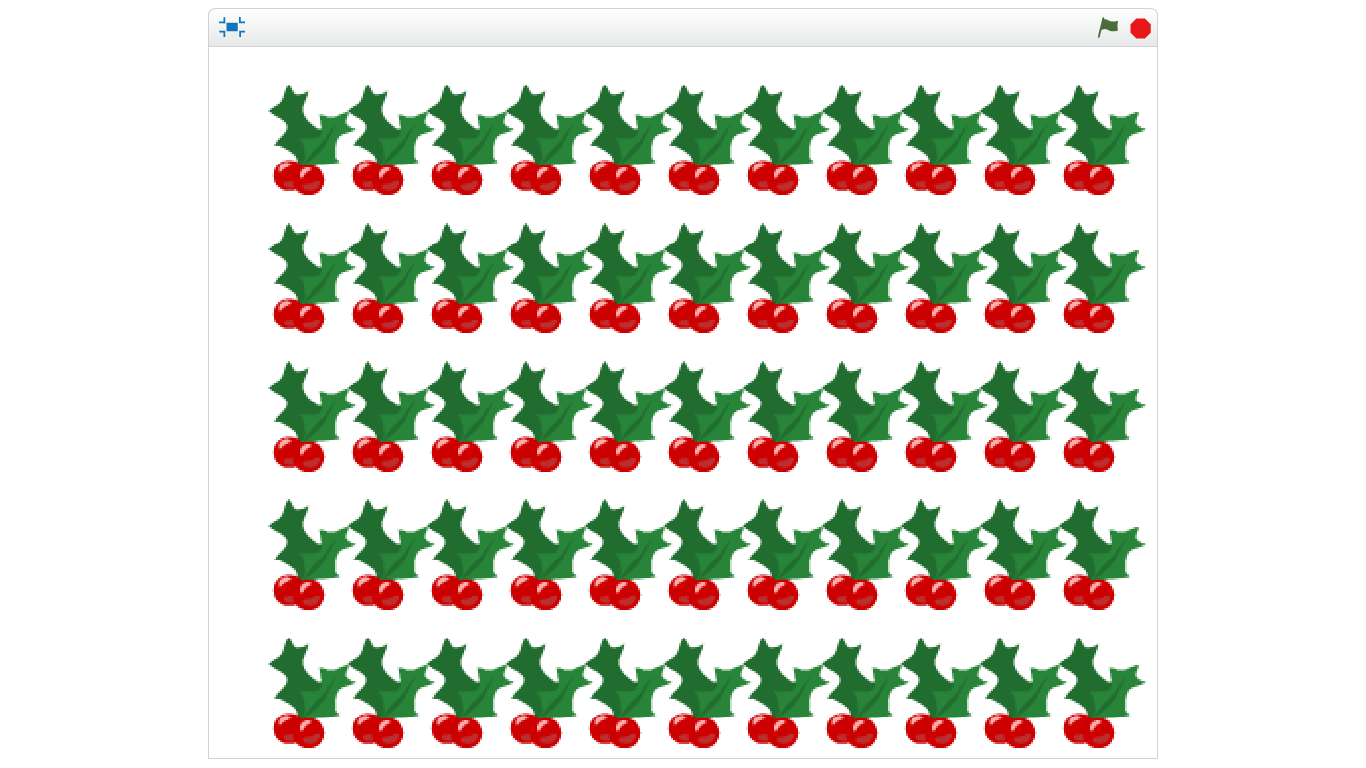 Виконай завдання  підручника на стор. 138-139. Відшукай помилку та виправ програму, щоб отримати патерн  заданого зразка. Надішли вчителю з назвою Завдання2.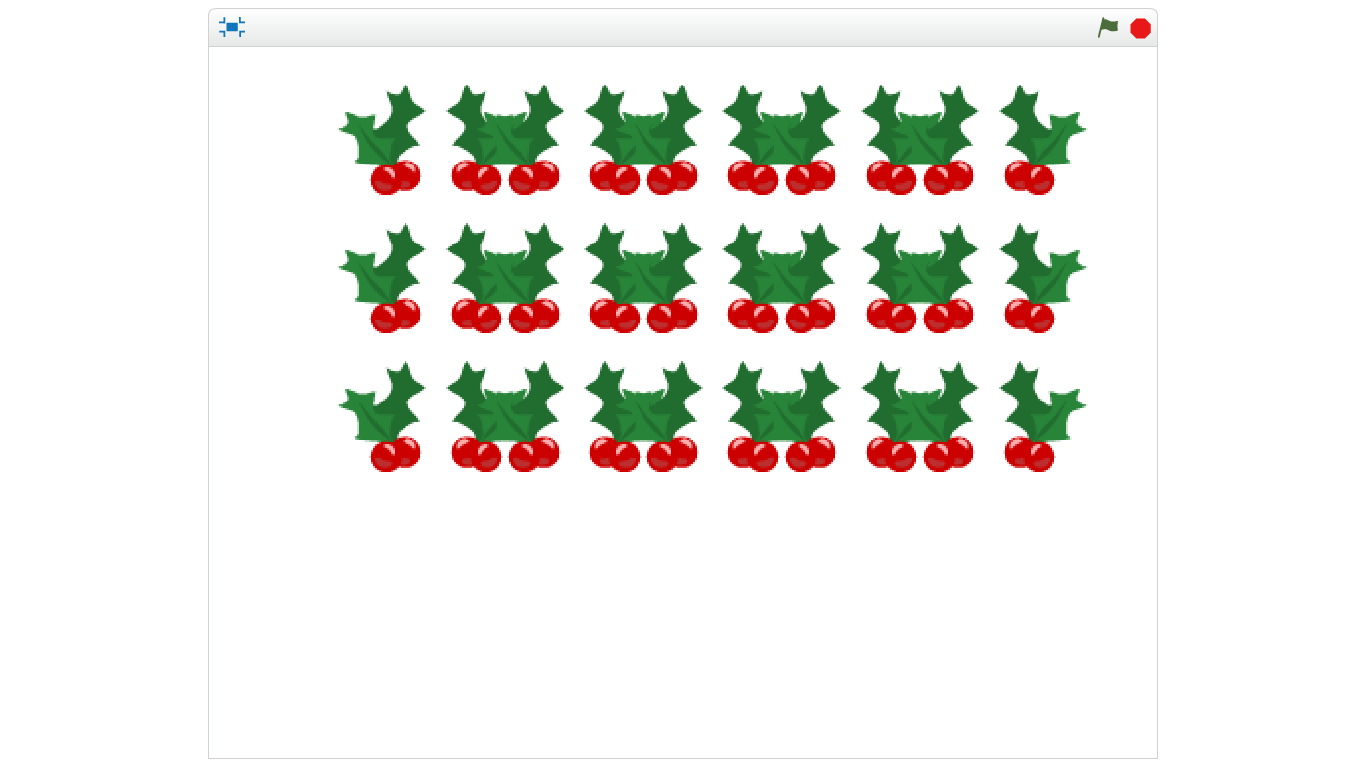 Зміни програму, щоб готовий патерн виглядав так: Надішли вчителю з назвою Новий патерн.Створи комп’ютерну гру «Ласунка і дракон». Завдання в підручнику на стор. 137. Надішли вчителю з назвою Гра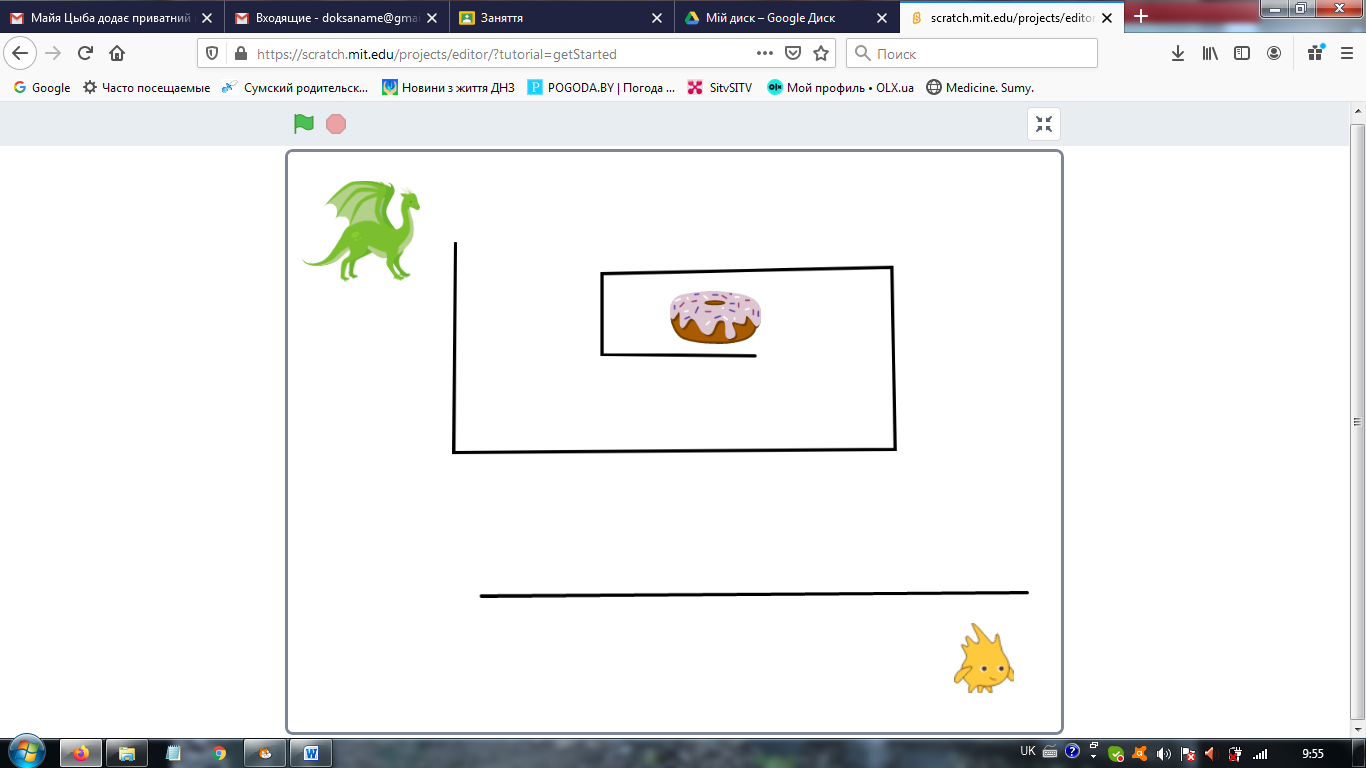 